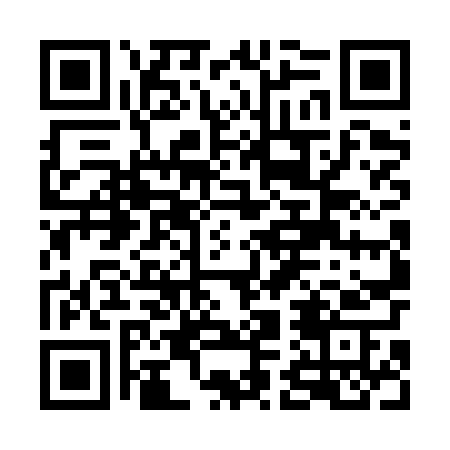 Prayer times for Kolonja Stezyca, PolandMon 1 Apr 2024 - Tue 30 Apr 2024High Latitude Method: Angle Based RulePrayer Calculation Method: Muslim World LeagueAsar Calculation Method: HanafiPrayer times provided by https://www.salahtimes.comDateDayFajrSunriseDhuhrAsrMaghribIsha1Mon4:096:0712:355:027:058:552Tue4:076:0412:355:047:078:573Wed4:046:0212:355:057:088:594Thu4:016:0012:345:067:109:015Fri3:585:5812:345:077:119:046Sat3:555:5512:345:087:139:067Sun3:525:5312:335:107:159:088Mon3:505:5112:335:117:169:109Tue3:475:4912:335:127:189:1210Wed3:445:4712:335:137:209:1511Thu3:415:4512:325:147:219:1712Fri3:385:4212:325:157:239:1913Sat3:355:4012:325:167:259:2214Sun3:325:3812:325:177:269:2415Mon3:295:3612:315:197:289:2716Tue3:265:3412:315:207:299:2917Wed3:235:3212:315:217:319:3218Thu3:205:3012:315:227:339:3419Fri3:175:2812:315:237:349:3720Sat3:145:2612:305:247:369:3921Sun3:115:2412:305:257:389:4222Mon3:075:2112:305:267:399:4423Tue3:045:1912:305:277:419:4724Wed3:015:1712:305:287:429:5025Thu2:585:1612:295:297:449:5226Fri2:555:1412:295:307:469:5527Sat2:515:1212:295:317:479:5828Sun2:485:1012:295:327:4910:0129Mon2:455:0812:295:337:5110:0430Tue2:415:0612:295:347:5210:07